Proposta de trabalho de ArtesApós assistir à aula enviada no dia 10 de abril e realizar a leitura da apostila de artes e do texto de apoio postado no site do Equipe no dia 06 de abril, realize um pequeno texto, comparando o modelo de representação do corpo humano contemporâneo com os modelos do corpo humano estudados.O texto deverá apresentar, no mínimo, 15 linhas e conter uma conclusão pessoal do aluno. Registrar o texto no caderno de Artes.Colégio Equipe de Juiz de Fora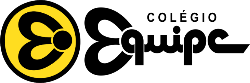 Rua São Mateus, 331 - São Mateus – Juiz de Fora – MG (32) 323-868613/04/2020: MATERIAL DE APOIO – 9º ano EFDISCIPLINA: ArtesPROFESSORA: Roberta